Муниципальное дошкольное общеобразовательное учреждение«Детский сад №158»Неделя поэзииЗанятие посвящено творчеству Агнии БартоИзготовление книжки – малышки«Стихи Агния Барто»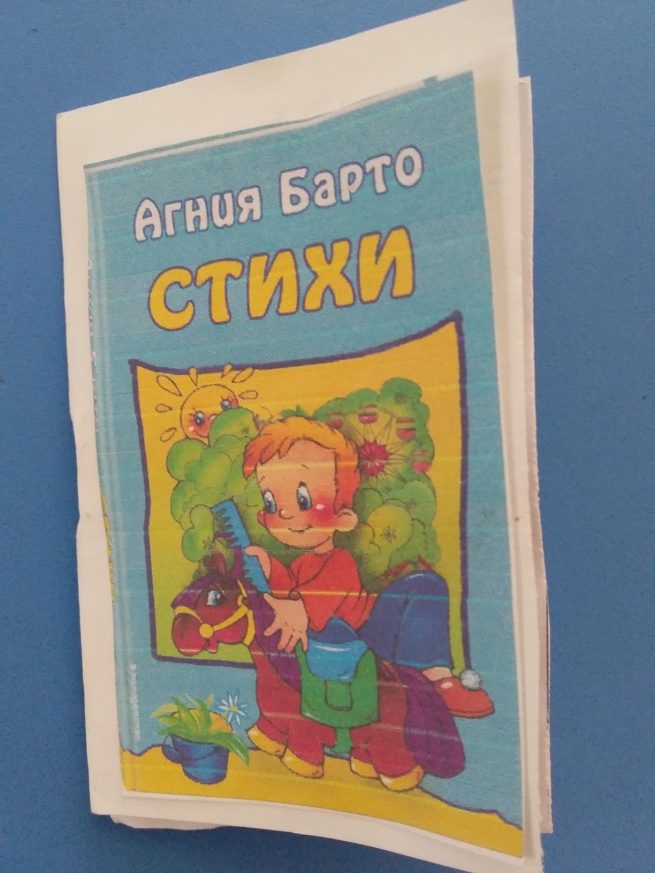 Подготовила воспитатель: Токсонбаева Татьяна Рудольфовнаг. Ярославль,2019г.Дата проведения: 4 июняУчастники : дети младшей группы №14 «Солнышко» и воспитатель – Токсонбаева Т.Р.Образовательная область: познание, развитие речиТехнология: изготовление продукта, с элементами заучивания стиховЦель: Сформировать представление детей о детской поэзии.Задачи: Образовательные: сформировать представления о детских книжках (обложка, название книги, автор, страницы, содержание и тд.), рассказать о детских поэтах, вспомнить их произведения.Развивающие: развивать чувства рифмовки и выразительного чтения стихотворений. Развивать логическое мышление-прочтение стихов по картинкам.Воспитательные: воспитывать чувства уважения к отечественным русским детским поэтам прошлого и современного мира.Подготовительный этап:1.Попросить родителей принести книги детских поэтов.2. Сделать выставку портретов русских и современных поэтов и книжек с их произведениями.3. Чтение детских стихотворений и прослушивание аудиозаписи стихотворений Агнии Барто.Оборудование: ноутбук, колонки,  флешка, аудиозапись произведений Агнии Барто.Материалы: основание книжки- малышки, картинки по данным стихотворениям, картинка титульного листа, клей.Основной этап: предварительныйЧтение стихотворений Агния Барто «Про мишку», «Зайка», «Самолет», «Таня», «Бычок», «ревушка - коровушка»Познакомиться с портретом поэта Агния Барто  (рассмотреть внешность, поразмышлять над вопросом- какие стихи (добрые, злые, поучительны) написала Агния, можно ли сказать, что они написаны про наших детей?Рассмотреть книжку стихов Агния Барто. Из чего она сделана, из чего состоит (обложка, название книги, автор, страницы, содержание и т.д.)Предложить сделать детям свою книжку-малышку и прочитать по картинкам родителям стихи Агнии Барто.Основной этап: занятие – аппликация. Изготовление книжки – малышки «Стихи Агнии Барто»Детям было предложено основание книжки-малышки и картинки по стихотворениям, клей.Дети из подготовительной группы (Вера Г., Соня Б.) по очереди зачитывают стихотворение.Дети находят соответствующую картинку, повторяют все вместе и приклеивают на основание книжки.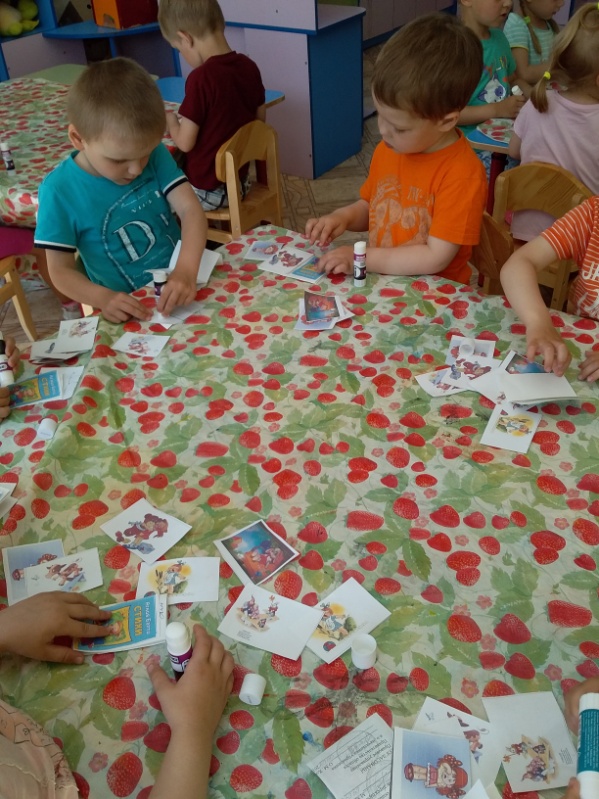 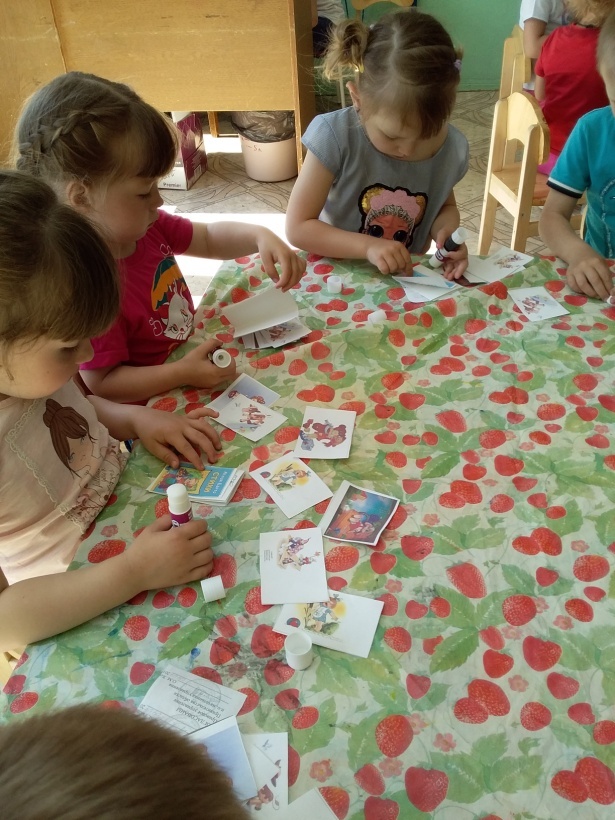 Заключительный этап: рефлексияДети пролистывают свою книжку и по картинкам зачитывают определенные стихи.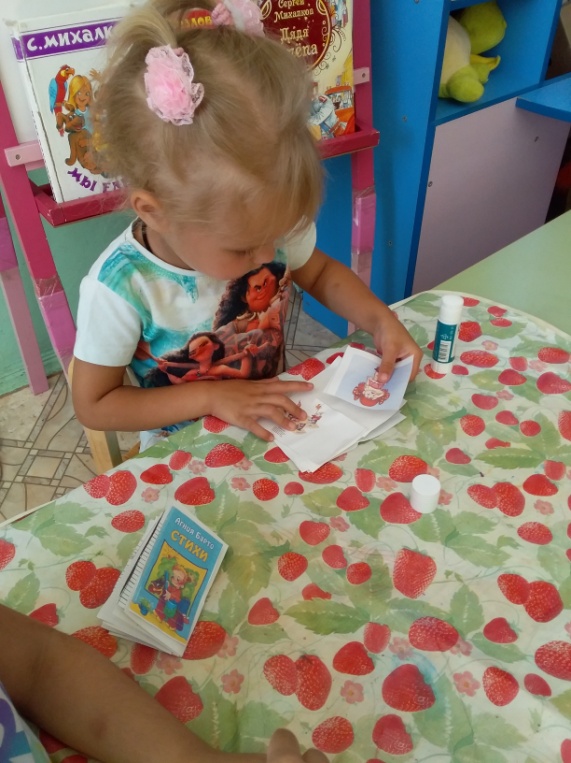 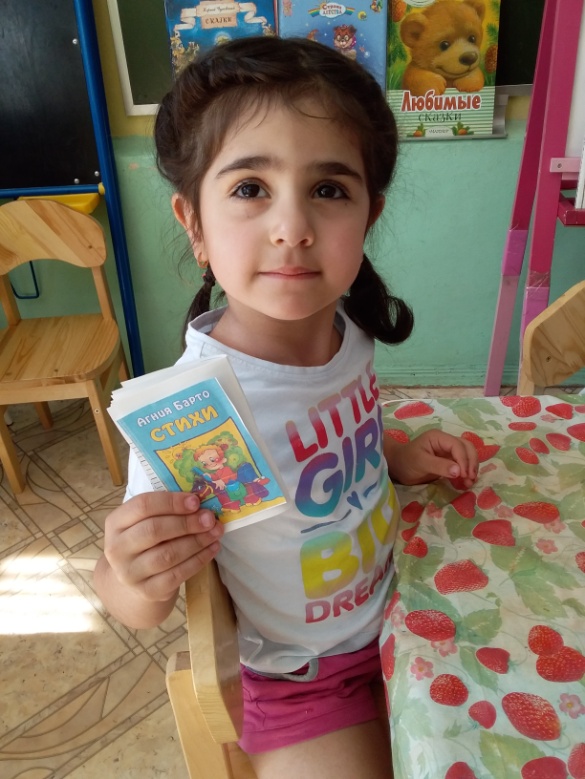                                                                   Приложение №1Стихотворения Агнии Барто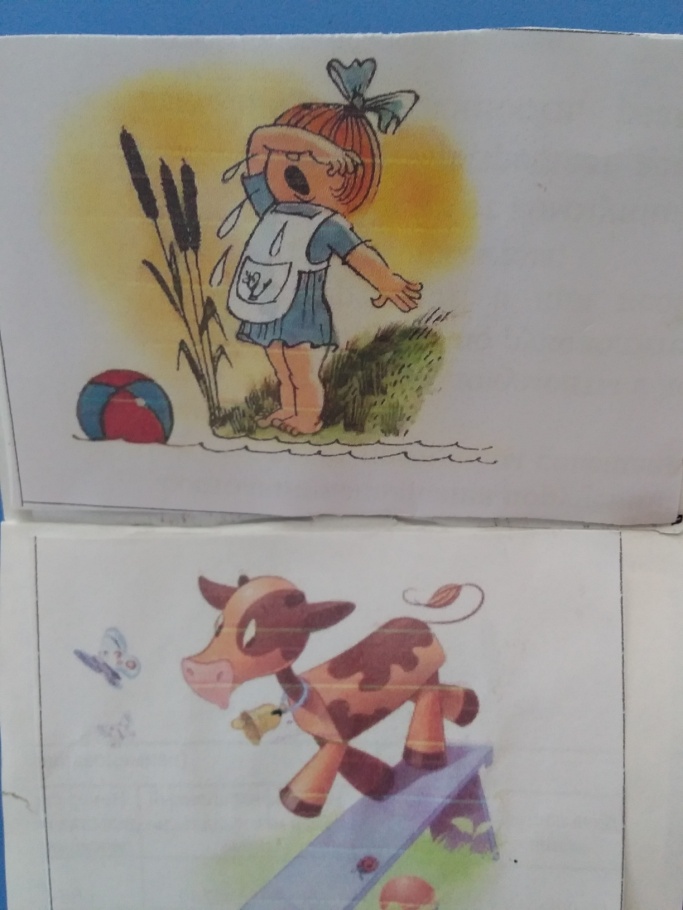 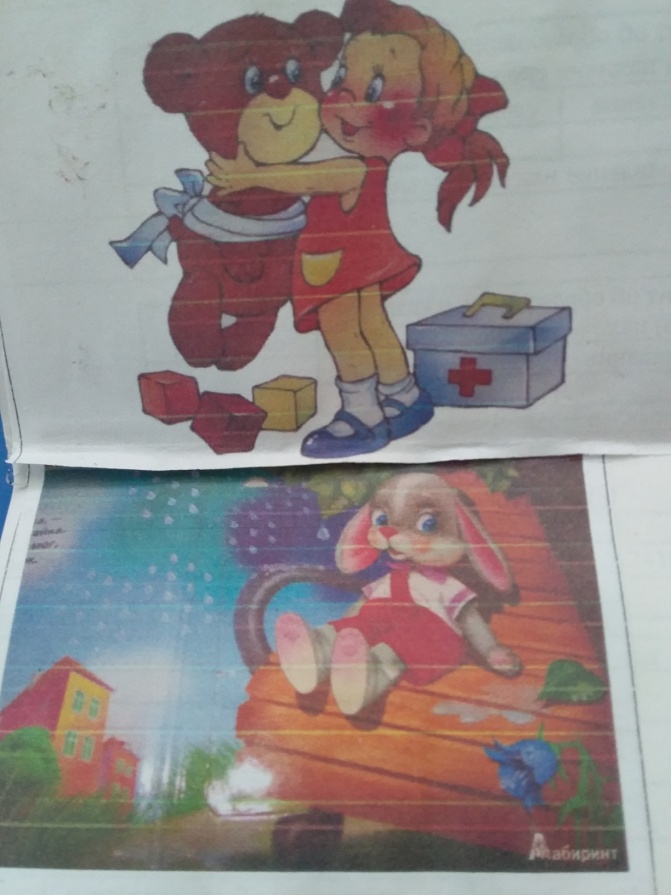 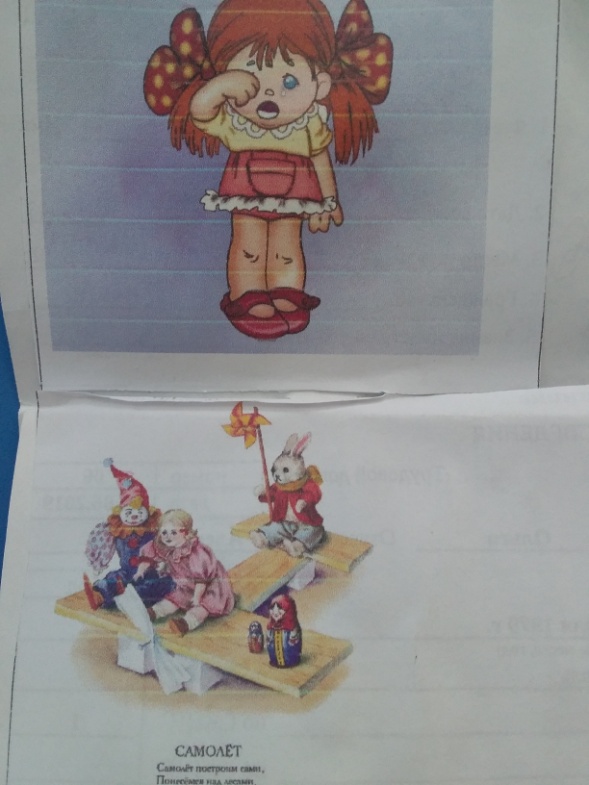 Список литературы:Агния Барто Игрушки. АОА «ТоТКЗ полиграф детской литературы им. 50-летия СССР», г. Тверь, 1998г.-64с.Гербова В.В. Развитие речи в детском саду. Младшая группа.- М.: МОЗАИКА- СИНТЕЗ, 2016.-96с.Интернет ресурс: